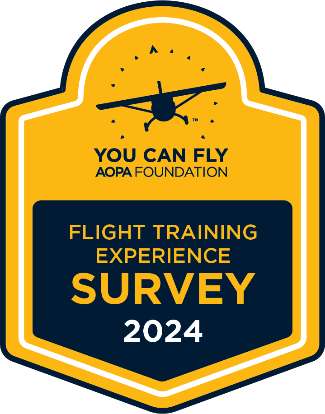 Social Media Post Examples Promoting the AOPA Flight Training Experience Survey#1Introducing the AOPA Flight Training Experience Survey. AOPA is conducting a brief survey through October 31, 2023, to gather valuable insights from student pilots and experienced pilots to help shape the future of flight training. Link:https://www.aopa.org/training-and-safety/flight-schools/flight-training-initiative/flight-training-experience-survey-and-awards/flight-training-survey?utm_source=ftproviderssocial&utm_medium=organic%20social&utm_campaign=663-00000&utm_content=2024ftesurveyHashtags:#AOPAFlightTrainingExperienceSurvey #ShapeTheFutureofFlightTraining #StudentPilot #AOPA #PilotLife#2Whether you're a student pilot or just completed an advanced rating, your voice matters! The AOPA Flight Training Experience Survey is designed to evaluate and improve the flight training experience. Your responses will help AOPA identify areas that need enhancement and provide valuable feedback to flight training providers. Link:https://www.aopa.org/training-and-safety/flight-schools/flight-training-initiative/flight-training-experience-survey-and-awards/flight-training-survey?utm_source=ftproviderssocial&utm_medium=organic%20social&utm_campaign=663-00000&utm_content=2024ftesurveyHashtags:#StudentPilot #YourVoiceMatters #AOPAFlightTrainingExperienceSurvey #FlightTrainingExperience #FliightTrainingProviders #AOPA#3Are you a student pilot? Or have you taken advanced training in the past year? Share your thoughts, highlight the strengths, and identify areas where improvements can be made through the AOPA Flight Training Experience Survey. Together, we can shape the future of aviation training and make it even more accessible and enjoyable for everyone!Link:https://www.aopa.org/training-and-safety/flight-schools/flight-training-initiative/flight-training-experience-survey-and-awards/flight-training-survey?utm_source=ftproviderssocial&utm_medium=organic%20social&utm_campaign=663-00000&utm_content=2024ftesurveyHashtags:#AOPAFlightTrainingExperienceSurvey #ShapetheFutureofFlightTraining #StudentPilot #AOPA #PilotLife#4By participating in the AOPA Flight Training Experience Survey, you contribute to shaping a brighter future for flight training and stand a chance to win exciting prizes! It's a win-win situation!Link:https://www.aopa.org/training-and-safety/flight-schools/flight-training-initiative/flight-training-experience-survey-and-awards/flight-training-survey?utm_source=ftproviderssocial&utm_medium=organic%20social&utm_campaign=663-00000&utm_content=2024ftesurveyHashtags:#AOPAFlightTrainingExperienceSurvey #FlightTraining #AOPA #StudentPilot #AOPAFlightTrainingExperience#5Don't miss out on this incredible opportunity to make a difference in the aviation industry! Click the link in my bio to access the survey and let your voice be heard through the AOPA Flight Training Experience Survey. Share this post with fellow student pilots, experienced pilots, flight instructors, and flight schools so that we can all contribute to shaping a brighter future for flight training! Link:https://www.aopa.org/training-and-safety/flight-schools/flight-training-initiative/flight-training-experience-survey-and-awards/flight-training-survey?utm_source=ftproviderssocial&utm_medium=organic%20social&utm_campaign=663-00000&utm_content=2024ftesurveyHashtags:#MakeADiffernce #AviationCommunity #AOPAFlightTrainingExperienceSurvey #PilotLife #FlightTrainingProviders #FlightTraining #YourVoiceMatters #ShapeTheFuture#6Hey everyone! Are you a student pilot or a pilot who has just taken advanced training or a flight review? If so, you won't want to miss out on the AOPA Flight Training Experience Survey! This survey allows you to provide valuable feedback on your flight training experience, which will help improve the aviation industry.Whether you've had a great experience or encountered some challenges along the way, your input is important. By taking the survey, you'll be helping shape the future of flight training and ensuring that the industry continues to meet the needs of students, pilots, and flight training providers.So, what are you waiting for? Head over to the AOPA website and take the Flight Training Experience Survey today! Link:https://www.aopa.org/training-and-safety/flight-schools/flight-training-initiative/flight-training-experience-survey-and-awards/flight-training-survey?utm_source=ftproviderssocial&utm_medium=organic%20social&utm_campaign=663-00000&utm_content=2024ftesurveyHashtags:#AOPAFlightTrainingExperienceSurvey #ShapeTheFuture #FeedbackMatters #YourVoiceMatters#ShapeTheFutureofFlightTraining #ShareYourFeedback #AOPAFlightTrainingExperience #AOPA#7Your voice matters. Tell us about your flight training experience! The AOPA Flight Training Experience Survey is open through October 31, and your feedback is crucial to help us shape the future of flight training!Link:https://www.aopa.org/training-and-safety/flight-schools/flight-training-initiative/flight-training-experience-survey-and-awards/flight-training-survey?utm_source=ftproviderssocial&utm_medium=organic%20social&utm_campaign=663-00000&utm_content=2024ftesurveyHashtags: #AOPAFlightTrainingExperienceSurvey #YourVoiceMatters #ShapeTheFuture #ShapeTheFutureofFlightTraining #AOPA #flighttraining#8Are you a student pilot? A certificated pilot? If you had any type of flight training in the past year, your input matters! We are committed to enhancing the flight training experience and making it an exceptional journey for everyone.By taking just a few minutes to complete the AOPA Flight Training Experience Survey, you'll contribute to a comprehensive assessment of flight training programs nationwide. Your valuable insights will provide us with the necessary information to identify areas for improvement, recognize exceptional flight training providers, and ensure a high standard of training for future aviators.What's in it for you? Apart from the satisfaction of being part of a positive change in the aviation community, you'll also have a chance to win amazing prizes! How to take part:Click the link in our bio to learn more and access the survey.Answer the questions honestly based on your personal flight training experience.Submit your completed survey and cross your fingers for a chance to win incredible prizes and get 10% off your purchase at the AOPA Pilot Gear Store!Spread the word! Share this post with your aviation community. The more voices we hear, the stronger our collective impact will be. Together, let's shape the future of flight training and make it even better! Thank you for being a part of the AOPA Flight Training Experience Survey. We can't wait to hear your thoughts and experiences. Safe skies and happy flying! Link:https://www.aopa.org/training-and-safety/flight-schools/flight-training-initiative/flight-training-experience-survey-and-awards/flight-training-survey?utm_source=ftproviderssocial&utm_medium=organic%20social&utm_campaign=663-00000&utm_content=2024ftesurveyHashtags:#AOPAFlightTrainingExperience #AviationCommunity #FlightTrainingJourney #PilotLife #AviationPassion #ShapeTheFuture #PilotCommunity #ShapeTheFuture #ShareYourFeedback #AOPAFlightTrainingExperience #FeedbackMatters #YourVoiceMatters #flighttraining #pilotlife #AOPA#9Attention pilots and student pilots. We have an exciting opportunity for you to make a difference and shape the future of flight training. The AOPA Flight Training Experience Survey is open! This survey is your chance to share your valuable insights and experiences in flight training. Whether you're a seasoned pilot or just starting your aviation journey, your feedback is crucial.  By participating in this brief survey, you'll have a direct impact on enhancing the flight training experience for future pilots. How to participate:Visit the AOPA Flight Training Experience Survey webpage at https://www.aopa.org/training-and-safety/flight-schools/flight-training-initiative/flight-training-experience-survey-and-awards/flight-training-survey?utm_source=ftproviderssocial&utm_medium=organic%20social&utm_campaign=663-00000&utm_content=2024ftesurveyFill out the survey questionnaire honestly and share your thoughts on the various aspects of your training experience. Submit your responses and become a part of the global aviation community working towards a brighter future!Not only will you contribute to the advancement of flight training, but you'll also get a chance to win exciting prizes! So, spread the word and invite your fellow aviators to participate in the AOPA Flight Training Experience Survey. Together, let's shape the future of aviation training and make it a truly remarkable experience for all! Hashtags:#FlightTraining #AviationEnthusiasts #PilotLife #AOPA #Survey #ShapeTheFuture #AviationCommunity #FeedbackMatters #YourVoiceMatters #AOPAFlightTrainingExperienceSurvey #PilotCommunity #10Hey everyone!Have you taken any type of flight training in the past year? Then we need your help! AOPA is conducting a Flight Training Experience Survey to gather feedback on flight training experiences across the United States.By participating in this survey, you can help improve the quality of flight training and ensure that future pilots have the best possible experience. Your feedback will also help identify areas for improvement and highlight areas where flight training providers excel.If you're interested in sharing your experiences and helping shape the future of flight training, click the link below to take the survey. Your participation is greatly appreciated!Link:https://www.aopa.org/training-and-safety/flight-schools/flight-training-initiative/flight-training-experience-survey-and-awards/flight-training-survey?utm_source=ftproviderssocial&utm_medium=organic%20social&utm_campaign=663-00000&utm_content=2024ftesurveyHashtags:#FlightTraining #AviationEnthusiasts #PilotLife #AOPA #Survey #ShapeTheFuture #AviationCommunity #FeedbackMatters #YourVoiceMatters #AOPAFlightTrainingExperienceSurvey #PilotCommunity Blue skies!#11Attention aviators! Have you taken any type of flight training in the past year?The AOPA Flight Training Experience Survey is back, and we need YOUR input to make a difference in the aviation community. What is the Flight Training Experience Survey?The AOPA Flight Training Experience Survey is designed to gather valuable insights from YOU about your flight training experience in the past year.Why should you participate?By taking a few minutes to complete this survey, you have the power to shape the future of flight training. Your feedback will help identify areas that need improvement, highlight exceptional training providers, and enhance the overall flight training experience.How do you participate?Participating is simple! Just follow these easy steps:Visit the AOPA Flight Training Experience Survey website at www.aopa.org/surveyFill out the survey, sharing your honest opinions and experiences.Submit your responses and make a lasting impact on the aviation community!What's in it for you?Not only will you contribute to improving flight training, but you also have the chance to win exciting prizes! By completing the survey, you'll be automatically entered into a drawing for fantastic aviation-related giveaways and receive 10% off your purchase at the AOPA Pilot Gear store.Spread the word!We encourage you to share this post with your fellow aviators, flight training providers, and aviation communities. Let's work together to ensure an exceptional flight training experience for all future pilots.Your voice matters, and your feedback can make a real difference. So, let's take flight and shape the future of aviation training together! Link:https://www.aopa.org/training-and-safety/flight-schools/flight-training-initiative/flight-training-experience-survey-and-awards/flight-training-survey?utm_source=ftproviderssocial&utm_medium=organic%20social&utm_campaign=663-00000&utm_content=2024ftesurveyHashtags:#AOPAFlightTrainingExperienceSurvey #PilotCommunity #AviationEnthusiasts #ShapeTheFuture #FeedbackMatters #YourVoiceMatters #ShapeTheFutureofFlightTraining #AOPAFlightTrainingSurvey  #ShareYourFeedback #AOPAFlightTrainingExperience #flighttraining #pilotlife #AOPA